Sedalia Elementary School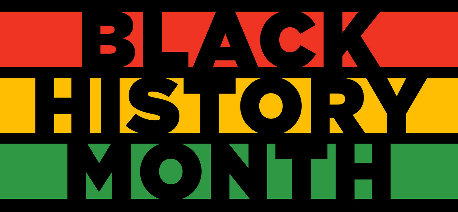 •	We are celebrating Black History Month school-wide with music samples each week on announcements.•	Dave Anthony is celebrating black female athletes through the decades.•	Art teacher Dana Stetz is studying the impact of great black artists, particularly in American history, with our 4th and 5ht graders.•	Music teacher Beth Bender is celebrating with Black jazz artists featured each week.•	Zac Casperson has recorded Black gospel music that he plays on the piano to showcase musical talent and black musician awareness.•	The gifted education students spent the month of January learning about Dr. Martin Luther King Jr and Rosa Parks. In February, we turned our focus to the Winter Olympics and are enjoying learning about many different countries and the Black athletes who have participated in the Olympics, some representing America and some representing their home countries. Later in the school year, we will turn our focus to many other famous Black Americans during our annual Wax Museum.